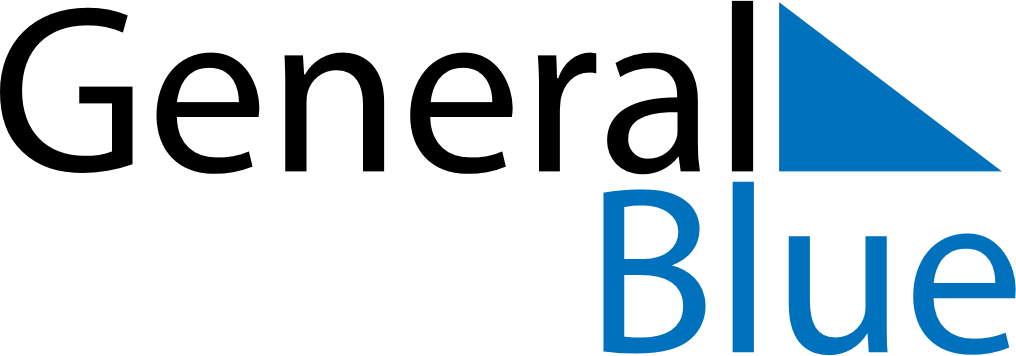 May 2022May 2022May 2022May 2022Faroe IslandsFaroe IslandsFaroe IslandsMondayTuesdayWednesdayThursdayFridaySaturdaySaturdaySunday123456778910111213141415Great Prayer Day16171819202121222324252627282829Ascension Day3031